Автор: Жарова Татьяна Александровна воспитатель МДОУ «Детский сад «Колосок» муниципального образования – Михайловский муниципальный район Рязанской области; Виноградова Алина Николаевна старший преподаватель кафедры ДиНО ОГБУДПО «РИРО».Конспект  совместной образовательной деятельности по декоративно-прикладному искусствуТема: «Где-то на белом свете»Возрастная группа: 5-6 лет. Вид деятельности: изобразительная деятельность (аппликация)Цель воспитателя:- обучение:  организовать деятельность детей по ознакомлению с элементами декоративно-прикладного искусства народов  севера и выработке умений  в  различных техниках аппликации по использованию данных элементов;- воспитание: создать условия для выработки у детей положительного отношения к людям, мастерам декоративно-прикладного искусства создающим различные изделия (одежду) с использованием орнамента  народов севера;- развитие: способствовать развитию у детей умения сравнивать свойства различных объектов на материале занятия.Задачи воспитателя:- организовать знакомство детей с орнаментом народов  севера  как разновидностью декоративно-прикладного искусства;- организовать понимание детьми особенностей и отличий орнамента народов  севера от  хохломы и гжели;- организовать практические действия детей по отработке умений находить изделия с орнаментом народов  севера  среди различных  предметов народного промысла;- организовать практические действия детей по выработке умений  в  различных техниках аппликации с использованием орнамента народов севера;- организовать рефлексивную оценку результатов образовательной деятельности детей.Словарная работа (активизация и обогащение): кочевой  образ жизни, охота, рыболовство, оленеводство, суровый северный край, одежда распашная и глухая, малица, совик, паны,  капор сава, пимы, унты; орнамент народов севера, ромбовидный узор,  изображения на орнаменте.Предварительная работа: чтение произведения Н. Сладкова «Разноцветная земля», сказок народов севера «Сказка ворона Кутха», «Кукушка», беседа о жизни людей на Крайнем Севере, рассматривание иллюстраций национальной одежды народ севера и русского народа. Ознакомление с произведениями декоративно-прикладного искусства народов севера. Подготовка  различных вариантов образов композиций аппликации для показа детям.Оборудование: цветная  бумага,  шаблоны одежды, салфетки бумажные белого цвета, ножницы, клеящие карандаши, салфетки матерчатые, коробочки для обрезков,  клеёнки,   книжные  иллюстрации, открытки, фотографии, цветные карандаши.Имеющиеся первичные представления: жители Крайнего Севера, кочевой  образ жизни; суровый северный край, охота, рыболовство, оленеводство, собирательство – основа традиционного образа жизни народов севера; традиционная одежда из меха распашная и глухая ( без разреза, надеваемая через голову),  украшена бисером, кусочками кожи, тесьмой); мужская одежда: малица и совик; женская одежда: распашная шуба- паны, головной убор – меховой  капор сава; обувь - пимы, унты.Новые первичные представления:Орнамент народов севера: разноцветные полоски, вертикальные, горизонтальные, ромбовидный узор; изображения на орнаменте: оленьи рога, лисьи лапы, медвежьи ушки, заячьи ушки, оленья тропа.Ход НОДЭтапы деятельностиМотивационно-ориентировочный  этап (действия педагога и детей)ПедагогПедагог и дети играют в игру малой подвижности.Эвенкская подвижная игра «Ловля оленей»Играющие делятся на две группы: пастухи и олени. Пастухи берутся за руки и встают полукругом к оленям. Олени бегают по отведённой площадке. По сигналу «Лови» пастухи стараются поймать оленей и замкнуть круг. Круг замыкается тогда, когда поймано большое число оленей, вырываться из круга нельзя. Затем играющие меняются ролями.В группу приходит (грустная) девочка (кукла) Татый  в совершенно белой одежде. - Что случилось?- Я живу на Крайнем Севере.У нас скоро будет праздник «День оленевода». Я должна быть на празднике  в красивой, нарядной одежде.- Ночью злая волшебница похитила украшения и орнамент с одежды, потому что они ей понравились.-Как же я теперь пойду на праздник? - Ребята,  мы сможем помочь?ДетиОтвечают на вопросы.Общаются.Высказывают свои предположения.-  Мы поможем украсить одежду   орнаментами народов Севера.Педагог- Справитесь?- Что для этого нам необходимо?Дети перечисляют то, что необходимо сделать для того, чтобы помочь девочке:1.Познакомиться  с орнаментами народов Севера.2.Подобрать различные материалы для украшения  (ножницы, цветную бумагу, бумажные  салфетки, бисер, цветные бусины и др.)3. Украсить одежду.Педагог- Правила безопасного поведения при работе с ножницами знаете?Дети перечисляют правила безопасного поведения при работе с ножницами:- нельзя толкаться, мешать соседу;- обрезки бумаги необходимо складывать в коробочку;- лишний клей вытирать салфеткой.Исполнительский этапДетиОтвечают на вопросы.Общаются.Выполняют практические действия.ПедагогРебята, чтобы помочь девочке Татый, что нам необходимо сделать? (познакомиться  с орнаментами народов Севера).- Посмотрите, как выглядит одежда народов севера.- Это мужская одежда.- Она включает малицу и совок.  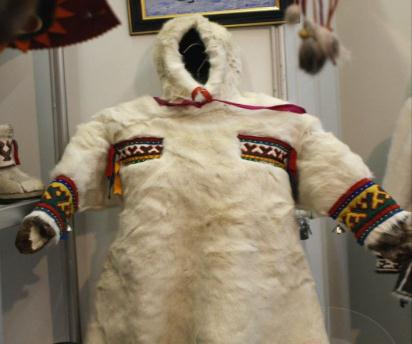 Женская одежда включала  распашную шубу и головной убор – меховой капор сава. 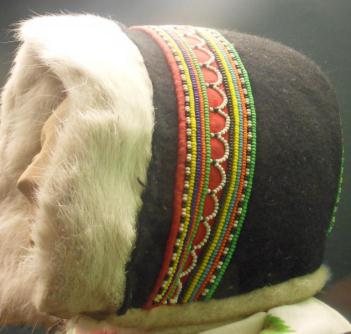 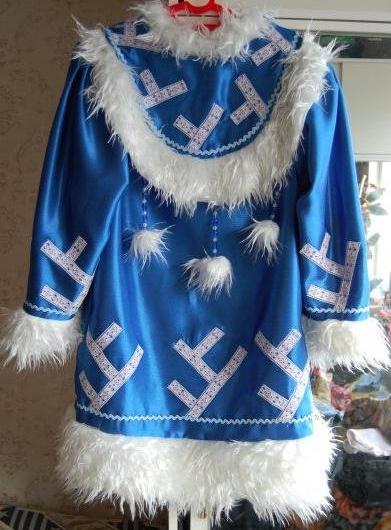 Украшали одежду орнаментом из геометрических фигур, например, таких, как:  «чум» - это треугольник, «зубы» - это прямоугольник. Украшали одежду орнаментом и из  растительных узоров. В орнаменте жители севера отражали все, что видели в природе.Цвет для одежды, орнамента  подбирали особенно тщательно. Каждый цвет имел особое значение.Белый цвет означал - добро, удачу, чистоту и благополучие.Чёрный цвет – болезни, подземный мир. Красный  – огнь и тепло.Педагог демонстрирует образцы орнамента народов севера.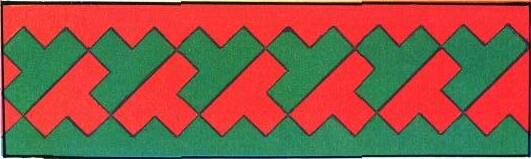 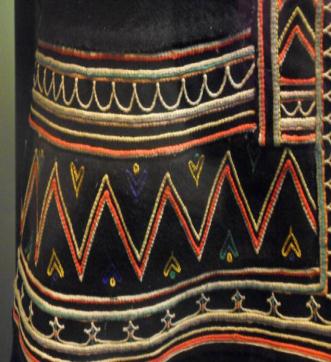 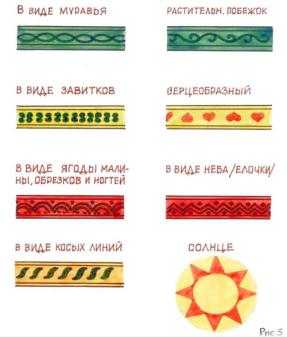 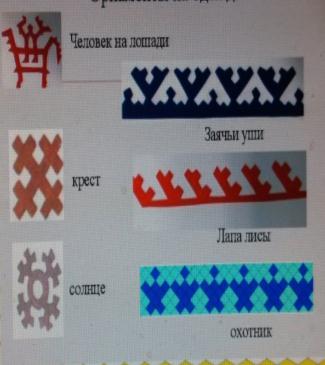 Педагог- Посмотрите, в конверте находятся образцы орнаментов  различных росписей.-  Вам необходимо найти орнаменты народов  Севера.- Каждый из вас, доставая из конверта орнамент, должен назвать роспись и рассказать особенности орнамента (гжель,  хохлома и др.)- Это за орнамент? (орнамент из геометрических фигур)- Как называется? («Чум»,«Зубы»).Молодцы, справились.Педагог- Для украшения одежды, какой нам понадобиться материал?- Подойдите к столу и  выберите необходимый (бумагу, салфетки разного цвета, бусины, бисер и др.).ДетиПодготавливают необходимый материал и раскладывают на своём рабочем месте.Педагог напоминает детям (для показа приглашает детей) этапы различных техник  аппликации:-Складываем бумагу гармошкой:  вырезаем квадраты и разрезаем их по диагонали на треугольники – это будут элементы узора – «чум». - Длинную полоску бумаги складываем пополам, уголочек к уголочку и разрезаем вдоль на две одинаковые полоски.-Затем одну из полосок также складываем пополам, уголочек к уголочку и разрезаем вдоль.-Другую полоску складываем гармошкой и нарезаем мелкие детали прямоугольной формы – это будут элементы узора «зубы».-Мех для украшения одежды можно сделать из бумажной салфетки. Салфетку обрывным способом делим на маленькие кусочки, сминаем в руке  и приклеиваем к одежде.Дети выполняют аппликацию за столами самостоятельно.Педагог- Выкладываем  орнамент на одежду. - В середине  расположим орнамент «зубы». - По краю одежды, рукавам, горловине выполним  узор «чум».- Приклеиваем. - Мех  для украшения  приклеиваем к одежде.- А как украсить одежду бисером, бусинками   придумайте каждый сам.Девочка Татый благодарит детей за красиво украшенную одежду. Прощается с детьми и  забирает различные образцы одежде.ИтогПедагог и дети- Дети, помогли  мы сегодня девочке Татый?- Что случилось у девочки, с каким настроением она к нам пришла? А ушла? (радостное, весёлое и др.)- Что для этого нам необходимо было сделать?  (познакомиться с орнаментом народов Севера подобрать необходимый материал и украсить одежду орнаментом народов севера)- Какие элементы орнамента вы выполняли? («Чум», «Зубы».)- Какие техники аппликации вы использовали?Рефлексивный этапДети проявляют свои эмоцииПедагог- Что больше всего понравилось?- Что вызвало затруднения?Перспективный этапПедагог- Ребята,   а кто из вас хочет познакомить детей младшей группы  с орнаментом народов севера и рассказать о значении этих орнаментов?Дети Разнообразная деятельность детей в развивающей предметно-пространственной среде.Список  литературы1.И.А. Лыкова «Изобразительная деятельность в детском саду». Старшая группа. ТЦ «СФЕРА»,  Москва, 2008г2. Международный образовательный портал МААМ.RU. Режим доступа:  http://www.maam.ru/detskijsad/podvizhnye-igry-narodov-severa.html; http://www.maam.ru/detskijsad/konspekt-zanjatija-dlja-detei-starshego-doshkolnogo-vozrasta-ornamenty-narodov-taimyra.html3. Социальная сеть работников образования nsportal. ru. Режим доступа:  http://nsportal.ru/detskiy-sad/regionalnyy-komponent/2015/02/20/konspekt-zanyatiya-po-poznavatelnomu-razvitiyu-detey